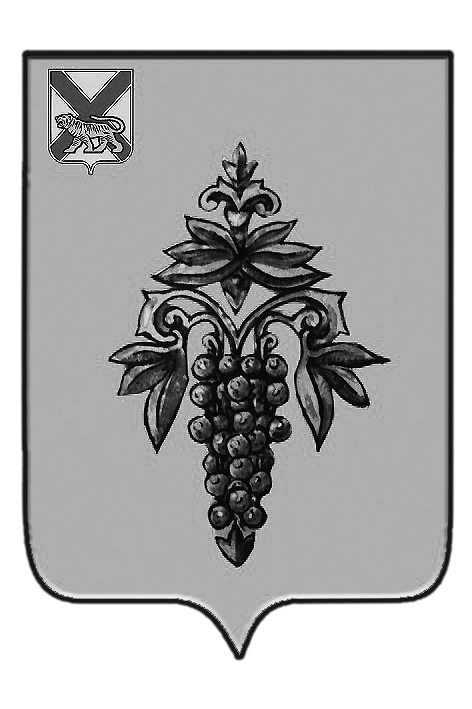 УПРАВЛЕНИЕ ОБРАЗОВАНИЯАДМИНИСТРАЦИЯ ЧУГУЕВСКОГО МУНИЦИПАЛЬНОГО ОКРУГАПРИМОРСКОГО КРАЯП Р И К А З 17.12.2021  г.                               с. Чугуевка                                           № 172-А Об итогах проведения муниципального этапа Всероссийской олимпиады школьников в 2021-2022 учебном году           Согласно плану работы управления образования администрации Чугуевского муниципального округа в период  с 9 ноября по 13 декабря 2021 года  проведен муниципальный этап всероссийской олимпиады школьников 7-11 классов по предметам: русский язык, литература, математика, химия, география, биология, история,  обществознание, английский язык, физика.            В олимпиадах приняли участие 112 обучающихся (187 чел./олимп.) из  общеобразовательных организаций округа:  МКОУ СОШ им. А.А. Фадеева с. Чугуевка, МБОУ СОШ № 2 с.Чугуевка, МКОУ СОШ № 4 с.Кокшаровка, МКОУ СОШ № 5 с.Шумный, МКОУ СОШ № 6 с.Самарка,  МКОУ СОШ № 8 с.Уборка, МКОУ СОШ № 11 с.Верхняя Бреевка, МКОУ СОШ № 15 с.Соколовка, МКОУ ООШ № 22 с.Изюбриный.            Рассмотрев итоги олимпиад, 	ПРИКАЗЫВАЮ:          1.Наградить дипломом I степени победителей муниципального этапа Всероссийской олимпиады школьников по:биологии-Черняк Алису, обучающуюся 7 класса МКОУ СОШ № 6 с.Самарка;-Бондаренко Яну, обучающуюся 8 класса МБОУ СОШ № 2 с.Чугуевка;-Овчинникову Антонину, обучающуюся 8 класса МКОУ СОШ № 5 с.Шумный;-Овчаренко Софию, обучающуюся 9 класса МКОУ СОШ № 8 с.Уборка;-Тепикину Викторию, обучающуюся 9 класса МКОУ СОШ № 8 с.Уборка;-Шаторную Арину, обучающуюся 10 класса МКОУ СОШ им.А.А.Фадеева с.Чугуевка;-Высоцкого Ефима, обучающегося 11 класса МКОУ СОШ № 11 с.Верхняя Бреевка;-Комову Жанну, обучающуюся МКОУ СОШ № 11 с.Верхняя Бреевкаобществознанию-Мухаметнурова Богдана, обучающегося 8 класса МБОУ СОШ № 2 с.Чугуевка;-Дывак Ангелину, обучающуюся 9 класса МКОУ СОШ им.А.А.Фадеева с.Чугуевка;-Набока Екатерину, обучающуюся 10 класса МКОУ СОШ им.А.А.Фадеева с.Чугуевка;-Шмырёву Арину, обучающуюся 10 класса МБОУ СОШ № 2 с.Чугуевка;-Адамову Алену, обучающуюся 11 класса МКОУ СОШ им.А.А.Фадеева с.Чугуевка;-Комарову Анастасию, обучающуюся 11 класса МКОУ СОШ им.А.А.Фадеева с.Чугуевкагеографии-Шмыреву Арину, обучающуюся 10 класса МБОУ СОШ № 2 с.Чугуевкалитературе-Смирнову Ирину, обучающуюся 9 класса МБОУ СОШ № 2 с.Чугуевка;-Бахтиярову Полину, обучающуюся 10 класса МБОУ СОШ № 2 с.Чугуевка;-Гасанову Томирис, обучающуюся 11 класса МКОУ СОШ им.А.А.Фадеева с.Чугуевкаматематике-Якименко Дарью, обучающуюся 8 класса МБОУ СОШ № 2 с.Чугуевкаанглийскому языку-Плотникову Дарью, обучающуюся 8 класса МБОУ СОШ № 2 с.Чугуевкарусскому языку физике-Шафранюка Кирилла, обучающийся 9 класса МБОУ СОШ № 2 с.Чугуевкарусскому языку-Михайлину Дарью, обучающуюся 7 класса МБОУ СОШ 3 2 с.Чугуевка;-Степучеву Анастасию, обучающуюся 8 класса МКОУ СОШ им.А.А.Фадеева с.Чугуевка;Мухаметнурова Богдана, обучающегося 8 класса МБОУ СОШ № 2 с.Чугуевка;-Шафранюка Кирилла, обучающегося 9 класса МБОУ СОШ № 2 с.Чугуевка;-Олейник Викторию, обучающуюся 10 класса МБОУ СОШ № 2 с.Чугуевка.       2.Наградить дипломом II степени победителей муниципального этапа Всероссийской олимпиады школьников по:биологии-Колесникову Полину, обучающуюся  7 класса МКОУ СОШ № 8 с.Уборка;-Моисеенко Кристину, обучающуюся 8 класса МКОУ СОШ № 5 с.Шумный;-Децик Данила, обучающегося 9 класса МКОУ СОШ им.А.А.Фадеева с.Чугуевка;-Каленик Татьяну, обучающуюся 10 класса МКОУ СОШ № 8 с.Уборка;-Сильчеву Софию, обучающуюся 11 класса МКОУ СОШ № 11 с.Верхняя Бреевкаобществознанию-Шкорко Илью, обучающегося 8 класса МКОУ СОШ им.А.А.Фадеева с.Чугуевка;-Шафранюка Кирилла, обучающегося 9 класса МБОУ СОШ № 2 с.Чугуевка;-Журавлеву Татьяну, обучающуюся 10 класса МКОУ СОШ им.А.А.Фадеева с.Чугуевка;-Шипитько Ксению, обучающуюся 11 класса МБОУ СОШ № 2 с.ЧугуевкаСОШ им.А.А.Фадеева с.Чугуевкалитературе-Шафранюка Кирилла, обучающегося 9 класса МБОУ СОШ № 2 с.Чугуевка;-Пипко Татьяну, обучающуюся 10 класса МКОУ СОШ им.А.А.Фадеева с.Чугуевкаанглийскому языку-Ефименко Степана, обучающегося 10 класса МБОУ СОШ № 2 с.Чугуевкарусскому языку-Дывак Ангелину, обучающуюся 9 класса МКОУ СОШ им.А.А.Фадеева с.Чугуевка;-Тимченко Глафиру, обучающуюся 9 класса МКОУ СОш № 6 с.Самарка;-Бахтиярову Полину, обучающуюся 10 класса МБОУ СОШ № 2 с.Чугуевка;-Журавлеву Татьяну, обучающуюся 10 класса МКОУ СОШ им.А.А.Фадеева           3.Наградить дипломом III степени победителей муниципального этапа Всероссийской олимпиады школьников по:биологии-Глазкова Никиту, обучающегося 8 класса МКОУ СОШ № 5 с.Шумный;-Третьякову Дарью, обучающуюся 8 класса МКОУ СОШ № 4 с.Кокшаровка;-Сокирко Сергея, обучающегося 9 класса МКОУ ООШ № 22 с.Изюбриный;-Нущик Дарью, обучающуюся 9 класса МКОУ СОШ им.А.А.Фадеева с.Чугуевка;-Тюрину Дарью, обучающуюся 9 класса МБОУ СОШ № 2 с.Чугуевка;-Смирнову Ирину, обучающуюся 9 класса МБОУ СОШ № 2 с.Чугуевка;-Морозову Алену, обучающуюся 9 класса МКОУ ООШ № 22 с.Изюбриный;-Бахтиярову Полину, обучающуюся 10 класса МБОУ СОШ № 2 с.Чугуевка;-Боярчук Дарью, обучающуюся 11 класса МКОУ СОШ им.А.А.Фадеева с.Чугуевкаобществознанию-Кадчик Злату, обучающуюся 7 класса МБОУ СОШ № 2 с.Чугуевка;-Карпова Анатолия, обучающегося 8 класса МКОУ СОШ им.А.А.Фадеева с.Чугуевка;-Сторчило Инну, обучающуюся 9 класса МКОУ СОШ им.А.А.Фадеева с.Чугуевка;-Леонову Анжелику, обучающуюся 10 класса МКОУ СОШ им.А.А.Фадеева с.Чугуевка;-Авдеюк Юлию, обучающуюся 11 класса МБОУ СОШ № 2 с.Чугуевкаистории-Мухаметнурова Богдана, обучающегося 8 класса МБОУ СОШ № 2 с.Чугуевка;-Сторчило Инну, обучающуюся 9 класса МКОУ СОШ им.А.А.Фадеева с.Чугуевкагеографии-Шаторного Назара, обучающегося 8 класса МКОУ СОШ им.А.А.Фадеева с.Чугуевка;-Бахтиярову Полину, обучающуюся 10 класса МБОУ СОШ № 2 с.Чугуевкалитературе-Олейник Викторию, обучающуюся 10 класса МБОУ СОШ № 2 с.Чугуевкаматематике-Конаныхина Максима, обучающегося 7 класса МБОУ СОШ № 2 с.Чугуевкарусскому языку-Смирнову Ирину, обучающуюся 9 класса МБОУ СОШ № 2 с.Чугуевка;-Нущик Дарью, обучающуюся 9 класса МКОУ СОШ им.А.А.Фадеева с.Чугуевкаанглийскому языку-Юдину Алису, обучающуюся 7 класса МБОУ СОШ № 2 с.Чугуевка;-Стрелкина Кирилла, обучающегося 8 класса МКОУ СОШ им.А.А.Фадеева с.Чугуевка;-Кудрявцеву Алену, обучающуюся 9 класса МКОУ СОШ № 15 с.Соколовка;-Кравченко Юлию, обучающуюся 10 класса МКОУ СОШ им.А.А.Фадеева с.Чугуевка;-Журавлеву Татьяну, обучающуюся 10 класса МКОУ СОШ им.А.А.Фадеева;-Дьяченко Марианну, обучающуюся 11 класса МКОУ СОШ им.А.А.Фадеева с.Чугуевка            4.Рекомендовать руководителям общеобразовательных организаций объявить благодарность учителям, подготовившим обучающихся-победителей муниципального этапа Всероссийской олимпиады школьников.                  5. Контроль за  исполнением  настоящего  приказа  возложить на Фунникову Н.А., главного специалиста управления образования администрации Чугуевского муниципального округа.Заместитель главы администрации-начальник управления образования                                                         В.С.Олег      